Indirizzo: Corso XXV Aprile, 2 - 14100 ASTI 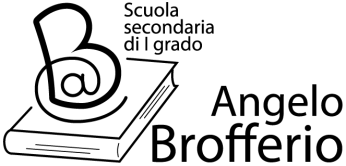 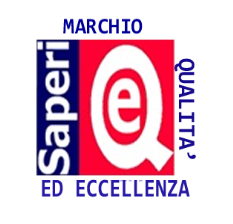 C.F. 80005780053Tel/Fax: 0141 212666 Sito internet : www.scuolebrofferio.edu.itE-mail: atmm003004@istruzione.itPEC: atmm003004@pec.istruzione.itSucc. “Martiri della Libertà” Tel/Fax 0141 211223MODELLO di AUTODICHIARAZIONE ASSENZA DA SCUOLAper MOTIVI DI SALUTE NON SOSPETTI COVID-19Il/la sottoscritto/a__________________________________________________________________nato/a_________________________________________________________il_________________e residente in_____________________________________________________________________in qualità di genitore (o titolare della responsabilità genitoriale) di___________________________________________________nato/a_________________________________il________________ consapevole di tutte le conseguenze civili e penali previste in caso di dichiarazioni mendaci, e consapevole dell’importanza del rispetto delle misure di prevenzione finalizzate al contenimento della diffusione di COVID-19 per la tutela della salute della collettività,DICHIARAche il/la proprio/a figlio/a può essere riammesso a scuola poiché nel periodo di assenza (dal giorno_____________al giorno_____________)NON HA PRESENTATO ( crocettare in assenza di manifestazioni sintomatiche)HA PRESENTATO SINTOMIIn caso il/la figlio/a abbia presentato i sintomi:è stato valutato clinicamente dal Pediatra di Libera Scelta/Medico di Medicina Generale (PLS/MMG) dott/dott.ssa___________________________________________________________sono state seguite le indicazioni fornitel’alunno/a non presenta più sintomi da almeno 48 oreLuogo e data____________________Il genitore (o titolare della responsabilità genitoriale)__________________________________